Neue Gruppe für Trauernde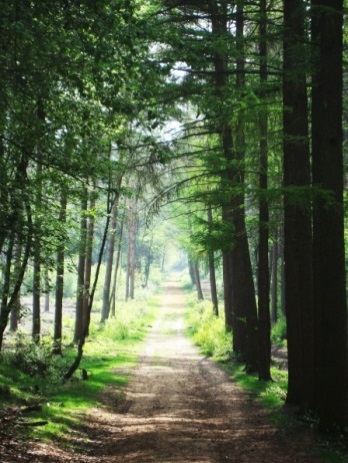 Die Erfahrung von Verlusten gehört zu unserem menschlichen Leben dazu. Diese sind sehr verschieden. Damit haben sie auch eine unterschiedliche Bedeutung und Auswirkung auf unseren Alltag. Trauern 
ist die natürliche Reaktion
auf den Verlust eines Menschen oder 
einer Sache
zu denen eine bedeutungsvolle Beziehung bestand.Gerade dann, wenn der Verlust der Tod eines geliebten Menschen ist, gilt es mit der Trauer den Alltag (neu) zu leben. Die Trauerprozesse sehen bei allen Menschen anders aus. Selbst diejenigen, die um den gleichen Menschen trauern, gehen unterschiedliche Trauerwege. 
Um in diesen schweren Zeiten Unterstützung zu finden bieten wir ab November eine neue Gruppe für Trauernde anIn einer Trauergruppe treffen sich 5-8 Personen, an 8 Abenden, 
für ca. 2 Stunden. Für diese Zeit ist es eine feste Gruppe von trauernden Menschen, um ein Stück des Trauerweges gemeinsam zu gehen. Es werden einzelne Themen eines Trauerprozesses besprochen und gestaltet. Die Gruppe wird begleitet von:
Birgit Gerhards, Pastoralreferentin, Trauerbegleiterin und 
Renate Hacke aus Barkenberg, ebenfalls Trauerbegleiterin. Wer Interesse an der Teilnahme in dieser Gruppe hat, ist herzlich eingeladen zu einem Informationsabend am 
Donnerstag, 02.11.2017 um 20.00 Uhr im Pfarrheim, Erlerstr. 9 oder meldet sich bei Birgit Gerhards, Tel.: 02853 / 8579467